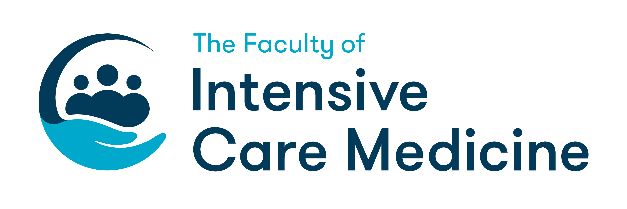 Monday 28 February 2022  Training Leadership Annual Meeting 
Microsoft Teams (Links will be sent to all delegates and speakers)5 CPD points expected09.00 – 09.15Welcome, virtual Tea & Coffee, Introductions and Ground rulesDr Andrew Sharman09.15 – 10.00The new Curriculum – How is it going?Dr Matt WilliamsDr Andrew Sharman Ms Natalie Bell     10.00 – 10.30ICM Workforce now and in 10 yearsDr Jack Parry-Jones		10.30 – 11.00 Recruitment – Then, Now and the FutureDr Tim Meekings11.00 – 11.30Break11.30 – 12.00How to attract and retain ICU Consultants to Smaller UnitsDr Chris Thorpe12.00  – 12.30How to inspire Medical Students to ICMDr Vidhi Taylor-Jones12.30 – 13.00                             Regional Advisor Meeting                      Dr Matt Williams (ICM Lead RA)                Training Programme Directors Meeting                       Dr Liza Keating (ICM TPD)                                Faculty Tutors Meeting                 Dr Andrew Sharman (Deputy Lead RA)RAsTPDsFTs13.00  – 13.45Lunch13.45  – 14.15FFICM then and during COVIDDr Vickie Robson14.15  – 15.00                      Sim and it’s role in ICM training Dr Andrew Jacques 15.00 – 15.30I am a terrible Trainee – Why?Dr Michael Bannon15:30  – 16:00Afternoon tea and Discussion of dayDr Andrew Sharman